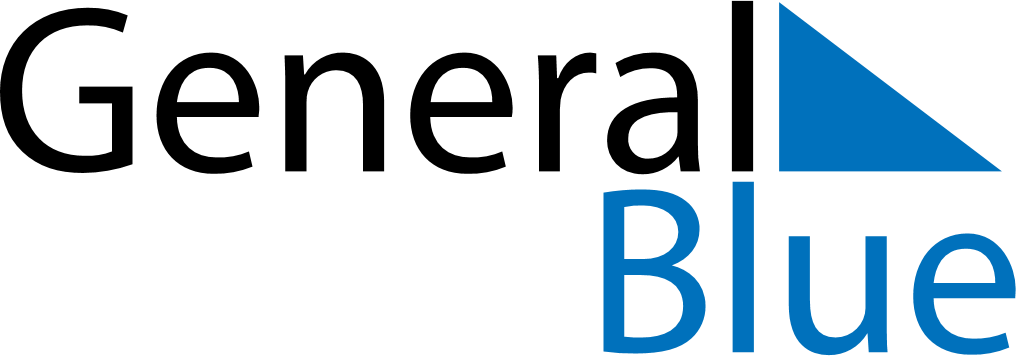 April 2024April 2024April 2024April 2024April 2024April 2024Cogoleto, Liguria, ItalyCogoleto, Liguria, ItalyCogoleto, Liguria, ItalyCogoleto, Liguria, ItalyCogoleto, Liguria, ItalyCogoleto, Liguria, ItalySunday Monday Tuesday Wednesday Thursday Friday Saturday 1 2 3 4 5 6 Sunrise: 7:06 AM Sunset: 7:52 PM Daylight: 12 hours and 45 minutes. Sunrise: 7:04 AM Sunset: 7:53 PM Daylight: 12 hours and 48 minutes. Sunrise: 7:02 AM Sunset: 7:54 PM Daylight: 12 hours and 52 minutes. Sunrise: 7:00 AM Sunset: 7:55 PM Daylight: 12 hours and 55 minutes. Sunrise: 6:59 AM Sunset: 7:57 PM Daylight: 12 hours and 58 minutes. Sunrise: 6:57 AM Sunset: 7:58 PM Daylight: 13 hours and 1 minute. 7 8 9 10 11 12 13 Sunrise: 6:55 AM Sunset: 7:59 PM Daylight: 13 hours and 4 minutes. Sunrise: 6:53 AM Sunset: 8:00 PM Daylight: 13 hours and 7 minutes. Sunrise: 6:51 AM Sunset: 8:02 PM Daylight: 13 hours and 10 minutes. Sunrise: 6:50 AM Sunset: 8:03 PM Daylight: 13 hours and 13 minutes. Sunrise: 6:48 AM Sunset: 8:04 PM Daylight: 13 hours and 16 minutes. Sunrise: 6:46 AM Sunset: 8:05 PM Daylight: 13 hours and 19 minutes. Sunrise: 6:44 AM Sunset: 8:07 PM Daylight: 13 hours and 22 minutes. 14 15 16 17 18 19 20 Sunrise: 6:43 AM Sunset: 8:08 PM Daylight: 13 hours and 25 minutes. Sunrise: 6:41 AM Sunset: 8:09 PM Daylight: 13 hours and 28 minutes. Sunrise: 6:39 AM Sunset: 8:10 PM Daylight: 13 hours and 30 minutes. Sunrise: 6:38 AM Sunset: 8:11 PM Daylight: 13 hours and 33 minutes. Sunrise: 6:36 AM Sunset: 8:13 PM Daylight: 13 hours and 36 minutes. Sunrise: 6:34 AM Sunset: 8:14 PM Daylight: 13 hours and 39 minutes. Sunrise: 6:33 AM Sunset: 8:15 PM Daylight: 13 hours and 42 minutes. 21 22 23 24 25 26 27 Sunrise: 6:31 AM Sunset: 8:16 PM Daylight: 13 hours and 45 minutes. Sunrise: 6:29 AM Sunset: 8:18 PM Daylight: 13 hours and 48 minutes. Sunrise: 6:28 AM Sunset: 8:19 PM Daylight: 13 hours and 51 minutes. Sunrise: 6:26 AM Sunset: 8:20 PM Daylight: 13 hours and 53 minutes. Sunrise: 6:24 AM Sunset: 8:21 PM Daylight: 13 hours and 56 minutes. Sunrise: 6:23 AM Sunset: 8:22 PM Daylight: 13 hours and 59 minutes. Sunrise: 6:21 AM Sunset: 8:24 PM Daylight: 14 hours and 2 minutes. 28 29 30 Sunrise: 6:20 AM Sunset: 8:25 PM Daylight: 14 hours and 5 minutes. Sunrise: 6:18 AM Sunset: 8:26 PM Daylight: 14 hours and 7 minutes. Sunrise: 6:17 AM Sunset: 8:27 PM Daylight: 14 hours and 10 minutes. 